OFFICE OF THE ASSISTANT SECRETARY OF DEFENSE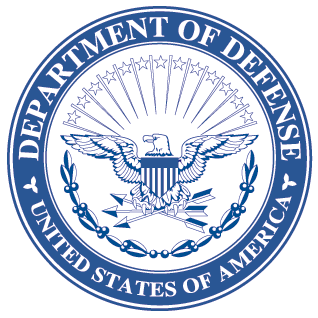 3000 DEFENSE PENTAGONWASHINGTON, DC  20301-3000           LOGISTICS AND    MATERIEL READINESS DLM 4000.25-4, June 16, 2015Change 1DEFENSE AUTOMATIC ADDRESSING SYSTEMCHANGE 1I.  This change to DLM 4000.25-4, Defense Automatic Addressing System (DAAS), June 2012, is published by direction of the Deputy Assistant Secretary of Defense for Supply Chain Integration under the authority of DoD Instruction (DoDI) 4140.01, “DoD Supply Chain Materiel Management Policy,” December 14, 2011.  Unless otherwise noted, revised text in the manual is identified by bold, italicized print.  The exception would be when the entire chapter or appendix is replaced, or a new one added.  Change 1 also includes administrative updates: In accordance with new direction for issuances, “shall” has been replaced by “will”, “must”, or other appropriate words or phrases throughout the updated documents. In accordance with the DLA J6 realignment, references to the DBASE profile, and any supporting applications or programs have been removed.  The name of the organization DLA Logistics Management Standards Office has been changed to Defense Logistics Management Standards Office.  In addition, the responsibilities in Chapter 1 have been revised.The role and functions of DLA Transaction Services customer support has been clarified.The name for “MQ Series” has been updated to the current naming convention of the product “IBM Websphere MQ” and the specific section describing IBM Websphere MQ was removed since it is a supporting/infrastructure application.References and sections related to the “Inter Service Material Accounting and Control System (IMACS)” program have been removed as this program has been decommissioned.References and sections related to the “Defense Logistics Management Standards (DLMS) Bridge” program have been removed as this program has been decommissioned.References and sections related to the “Defense Message Dissemination System (DMDS)” program have been removed as this program was decommissioned and functions subsumed by other programs in DLA Transaction Services.References and sections related to the “WebMethods” program have been removed as this program has been decommissioned.Removed the Item “Action Frequency” and “Country Code/Contractor Up/Down Traffic Report” sections from Appendix 5.Revised “Materiel Receipt Acknowledgement Reports” section in Appendix 5 and added Appendix 7 to reflection additions/changes in ADCs 1086, 1087, and 1088.Clerical and administrative updates have been made including properly spelling out acronyms for first time usage and administrative rewrites to sections for clarity and accuracy.Customer support contact information and URLS have been updated.II.  The list below identifies the chapters, appendices, or other files from the manual that are updated by this change:III.  This change is incorporated into the on-line Defense Logistics Management Standards  manual at the Defense Logistics Managements Standards Office Website 
www.dla.mil/j-6/dlmso/elibrary/manuals/dlm/dlm_pubs.asp, and the PDF file containing the entire set of change files is available at
www.dla.mil/j-6/dlmso/eLibrary/Manuals/DLMS/formal_changes.asp.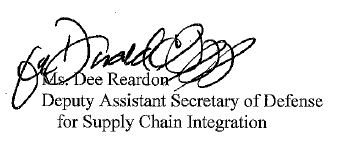 Added or Replaced FilesAdded or Replaced FilesTable of ContentsAppendix 1ReferencesAppendix 2AcronymsAppendix 3Chapter 1Appendix 4Chapter 2Appendix 5Chapter 3Appendix 6Chapter 4Appendix 7Chapter 5